Na temelju članka 76. i 80. Zakona o javnoj nabavi („Narodne novine“ broj 120/2016) OPĆINA MATULJI, Trg M. Tita 11, 51211 Matulji, OIB: 23730024333, objavljuje:POPIS GOSPODARSKIH SUBJEKATA S KOJIMA OPĆINA MATULJI NE SMIJE SKLAPATI UGOVORE O JAVNOJ NABAVISukladno odredbama članka 80. stavka 2. točke 1. Zakona o javnoj nabavi  („Narodne novine“ broj 120/2016) OPĆINA MATULJI objavljuje da ne smije sklapati  ugovore o javnoj nabavi sa sljedećim gospodarskim subjektima:RI-ING d.o.o. Matulji, Žrtava fašizma 10,RI-RAČUNARSKI INŽENJERING d.o.o. u likvidaciji Matulji, Žrtava fašizma 6,HORTIRIVIERA d.o.o. Rijeka, Pomerio 11,Odvjetnički ured Vedrana Iveković, Zagreb,TECOM d.o.o. Opatija, Marušinac 22,PARUN d.o.o. Opatija, Marušinac  22,FOLIOT – CENTAR ZA DJECU I MLADE MATULJI, Kastavska cesta 4, Matulji.Sukladno zakonskoj obvezi ovaj se popis objavljuje na internetskim stranicama OPĆINE MATULJI: www.matulji.hr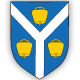 OPĆINA MATULJIOPĆINA MATULJIKLASA:   008-01/18-01/0013 URBROJ: 2156/04-01-3-2-19-19-0012 KLASA:   008-01/18-01/0013 URBROJ: 2156/04-01-3-2-19-19-0012 